Entry form for 18th Luxembourg Youngsters International tournament on 28 – 29 October 2023ALL ENTRIES MUST BE MADE USING THIS FORMThe following players and double partners will participate in the tournament:Male/FemalePlease enter players in order of strength and indicate player’s personal ranking and/or national/regional ranking position.If no partner available, please note “wanted”.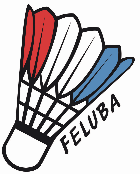 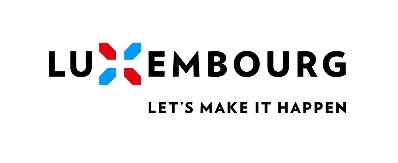 Name of club/federation :Contact person :Address of club/federation:Telephone/Fax:e-mail :NameM/F(1)Ranking(2)SingleSingleDoubleDoubleDoubleNameM/F(1)BWF Nr.Ranking(2)Age categoryDate of birth Age categoryPartner(3)Date of birthMartin FROSTMAU1905/03/2002U19Harry MILLER03/07/2002